Masarykova základní škola a mateřská škola Nezamyslice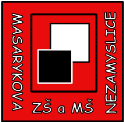 1. máje 234, 79826 Nezamyslice   tel: 582 388 120, 340	   IČO:47922214          e-mail: posta@nezamyslice.cz           web: www.zsnezamyslice.czRegistrační číslo přidělené pro účely oznámení rozhodnutí o přijetí: ( Pozn.: nevyplňovat)Žádost o přijetí k základnímu vzděláváníPodle ustanovení § 36, odstavce 4 a 5 zákona č. 561/2004 Sb. O předškolním, základním, středním, vyšším odborném a jiném vzdělávání (školský zákon)žádám o přijetí dítěte k povinné školní docházcedo Masarykovy základní školy a mateřské školy v Nezamyslicích ve školním roce 2020/2021Jméno a příjmení zákonného zástupce: Adresa pro doručování písemností:  Kontakt (tel, e-mail, datová schránka)*: Jméno a příjmení dítěte:  Datum narození:  Místo trvalého pobytu:  Doplňující informace k žádosti: Zákonní zástupci dítěte (žáka) se dohodli, že záležitosti spojené s přijetím k základnímu vzdělávání (přestupu do jiné základní školy, s odkladem povinné školní docházky aj.) bude vyřizovat zákonný zástupce: Byl/a jsem poučen/a o možnosti odkladu školní docházky.Dávám základní škole svůj souhlas k tomu, aby zpracovávala a evidovala osobní údaje a osobní citlivé údaje mého dítěte ve smyslu všech ustanovení zákona č. 101/2000 Sb., o ochraně osobních údajů v platném znění a dle evropského nařízení GDPR (Nařízení Evropského parlamentu a Rady EU 2016/679 ) a směrnice školy ke GDPR. Byl jsem poučen o svých právech, zejména o svém právu tento souhlas kdykoli odvolat, a to i bez udání důvodů, o právu přístupu k těmto údajům, právu na jejich opravu, o tom, že poskytnutí osobního údaje je dobrovolné, právu na sdělení o tom, které osobní údaje byly zpracovány a k jakému účelu.Mám zájem, aby dítě navštěvovalo školní družinu:	Mám zájem o stravování dítěte ve školní jídelně:		V Nezamyslicích dne:  2020	………………………………………….								  	       podpis zákonného zástupce dítěte_________________________________________________________________________________* Nepovinný údaj